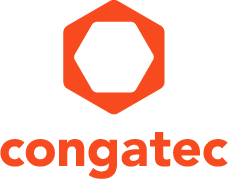 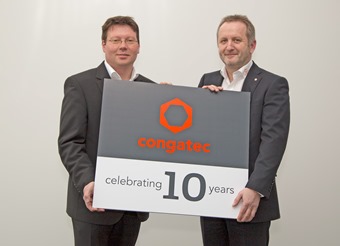 Photo available: www.congatec.comコンガテックAG　創立10周年10年でEMEA市場におけるComputer-on-Modulesのリーディングカンパニーに発展
Tokyo, Japan, 9 December 2014 * * *組込コンピュータモジュール、シングルボードコンピュータ及びEDMSのリーディングメーカー・コンガテックAGが創立10周年を迎えた。2004年12月9日に13名の旧JUMPtec社社員によって創立され、今日では従業員177名を数えるまで安定成長を続けてきている。コンガテックはわずか10年でEMEAにおけるコンピュータモジュール市場のリーダーとしての地位を確立するまで奇跡的な成長を遂げ、グローバル市場ではこの分野で2位にランクされている（詳細は、市場調査会社として有名なHISリサーチによる最近のレポート"The world market for embedded computer boards, modules and systems"（世界の組込みコンピュータボード、モジュール及びシステム市場2014年版）参照）。コンガテック成功のキーとなったのは、第一に、企業としての持続的な成長戦略である。コンガテックは、台湾、日本、中国、米国、豪州、チェコにそれぞれ子会社を設立するとともに、多くのパートナー会社と総代理の契約を結んでおり、たとえば米国では、Arrow、Avnet、Mouser Electronicsをはじめとする各社と提携している。第二の要素として、最近のMini-ITXボード、及びEDMS（Embedded Design & Manufacturing Services、組込みデザイン製造サービス）事業への拡大を含めて、企業としての未来像をしっかりと描いていることが挙げられる。EDMSとは、製品のライフサイクル全体を通してクライアントの発展をサポートするものであり、すでに多くのクライアントに受け入れられている。電子部品専門見本市「electronica 2014」で初公開されたニューロゴは、生まれ変わったコンガテックの幅広いオファーレンジと多様性を象徴している。コンガテックのゲルハルト・エディCEOはこう説明する。「常に顧客の利益を念頭に置いた、専門的でグローバルな人材と経営戦略のおかげで、2004年の創設当初から組込みコンピュータ市場の重要プレーヤーとして活躍しており、2014年度の売上高は8500万ドルが見込まれている。この成長、及びそれを可能としてくれた優秀なチームを、私たちは誇りに思っており、2020年までに組込みコンピュータのソリューションプロバイダーとして世界ベスト5入りすることが次の目標だ。」congatecについて congatecはドイツのデッゲンドルフに本社を置くQseven、 COM Express、 XTX 、ETX、SBCやODMサービスなどの工業用コンピュータモジュールの専業メーカです。congatecの製品は、産業用オートメーション、医療技術、自動車関連、航空宇宙や輸送などの業界やアプリケーションの様々な用途に対応できます。コアな知識や技術ノウハウとして、包括的なドライバやボードサポートパッケージ（board support packages）と同様に拡張されたユニークなBIOS機能があります。デザイン・インの段階以降も、製品のライフサイクル・マネジメントを通してサポートを提供いたします。弊社の製品は、現代の品質基準に従った専門サービプロバイダによって製造しています。現在、congatecは台湾、日本、米国、オーストラリア、チェコ共和国と中国に160名の従業員と事業所を持っています。詳しくは、 www.congatec.jp へアクセスしてください。 * * * Reader Enquiries:                   Press Contact:congatec Japan K.K.congatec Japan K.K.Eric HsuCrysta LeePhone: +81-3-64359250Phone: +886-2-27754645sales-jp@congatec.comwww.congatec.jp crysta.lee@congatec.comwww.congatec.jp